PLANTILLA DE ANÁLISIS DEL PROCESO DE VENTAS 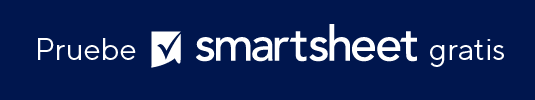 TRIMESTRE UNOOPORTUNIDADOPORTUNIDADOPORTUNIDADECONOMÍAECONOMÍAECONOMÍADATOS DEL PROCESODATOS DEL PROCESODATOS DEL PROCESONOMBRE DEL ACUERDOPERSONA DE CONTACTOREPRESENTANTE DE VENTASTAMAÑO DEL ACUERDOPROBABILIDAD DE GANANCIAETAPA DEL ACUERDOFECHA DE CIERRE PROYECTADAPRÓXIMA ACCIÓNNOTAS$                                            0%CompletadoMM/DD/AA$                                            0%Completado$                                            0%Completado$                                            0%Completado$                                            Completado$                                            Atrasado$                                            En curso$                                            En curso$                                            En curso$                                            En espera$                                            No se ha iniciado$                                            No se ha iniciadoTOTAL DEL TRIMESTRE UNOTOTAL DEL TRIMESTRE UNOTOTAL DEL TRIMESTRE UNO$                                ESTADONo se ha iniciadoEn cursoCompletadoAtrasadoEn esperaTRIMESTRE DOSOPORTUNIDADOPORTUNIDADOPORTUNIDADECONOMÍAECONOMÍAECONOMÍADATOS DEL PROCESODATOS DEL PROCESODATOS DEL PROCESONOMBRE DEL ACUERDOPERSONA DE CONTACTOREPRESENTANTE DE VENTASTAMAÑO DEL ACUERDOPROBABILIDAD DE GANANCIAETAPA DEL ACUERDOFECHA DE CIERRE PROYECTADAPRÓXIMA ACCIÓNNOTAS$                                            0%CompletadoMM/DD/AA$                                            0%Completado$                                            0%Completado$                                            0%Completado$                                            Completado$                                            Atrasado$                                            En curso$                                            En curso$                                            En curso$                                            En espera$                                            No se ha iniciado$                                            No se ha iniciadoTOTAL DEL TRIMESTRE DOSTOTAL DEL TRIMESTRE DOSTOTAL DEL TRIMESTRE DOS$                                ESTADONo se ha iniciadoEn cursoCompletadoAtrasadoEn esperaTRIMESTRE TRESOPORTUNIDADOPORTUNIDADOPORTUNIDADECONOMÍAECONOMÍAECONOMÍADATOS DEL PROCESODATOS DEL PROCESODATOS DEL PROCESONOMBRE DEL ACUERDOPERSONA DE CONTACTOREPRESENTANTE DE VENTASTAMAÑO DEL ACUERDOPROBABILIDAD DE GANANCIAETAPA DEL ACUERDOFECHA DE CIERRE PROYECTADAPRÓXIMA ACCIÓNNOTAS$                                            0%CompletadoMM/DD/AA$                                            0%Completado$                                            0%Completado$                                            0%Completado$                                            Completado$                                            Atrasado$                                            En curso$                                            En curso$                                            En curso$                                            En espera$                                            No se ha iniciado$                                            No se ha iniciadoTOTAL DEL TRIMESTRE TRESTOTAL DEL TRIMESTRE TRESTOTAL DEL TRIMESTRE TRES$                                ESTADONo se ha iniciadoEn cursoCompletadoAtrasadoEn esperaTRIMESTRE CUATRO TRIMESTRE CUATRO OPORTUNIDADOPORTUNIDADOPORTUNIDADECONOMÍAECONOMÍAECONOMÍADATOS DEL PROCESODATOS DEL PROCESODATOS DEL PROCESONOMBRE DEL ACUERDOPERSONA DE CONTACTOREPRESENTANTE DE VENTASTAMAÑO DEL ACUERDOPROBABILIDAD DE GANANCIAETAPA DEL ACUERDOFECHA DE CIERRE PROYECTADAPRÓXIMA ACCIÓNNOTAS$                                            0%CompletadoMM/DD/AA$                                            0%Completado$                                            0%Completado$                                            0%Completado$                                            Completado$                                            Atrasado$                                            En curso$                                            En curso$                                            En curso$                                            En espera$                                            No se ha iniciado$                                            No se ha iniciadoTOTAL DEL TRIMESTRE CUATROTOTAL DEL TRIMESTRE CUATROTOTAL DEL TRIMESTRE CUATRO$                                ESTADONo se ha iniciadoEn cursoCompletadoAtrasadoEn esperaRENUNCIATodos los artículos, las plantillas o la información que proporcione Smartsheet en el sitio web son solo de referencia. Mientras nos esforzamos por mantener la información actualizada y correcta, no hacemos declaraciones ni garantías de ningún tipo, explícitas o implícitas, sobre la integridad, precisión, confiabilidad, idoneidad o disponibilidad con respecto al sitio web o la información, los artículos, las plantillas o los gráficos relacionados que figuran en el sitio web. Por lo tanto, cualquier confianza que usted deposite en dicha información es estrictamente bajo su propio riesgo.